UČNI SKLOP: Ocena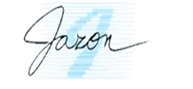 Tema: Veznik in vezniška besedaNameni učenjaVsebine oz. cilji, ki jih obravnavamo v tem sklopu, so različno zahtevni:z rdečo barvo so označene vsebine oz. cilji nižje ravni zahtevnosti,z modro so označene vsebine oz. cilji temeljne ravni zahtevnosti,z zeleno pa vsebine oz. cilji višje ravni zahtevnosti.V tem učnem sklopu boš obravnaval/a naslednje vsebine oz. cilje: Samostojno preberem neumetnostno besedilo. Ob zapisanih besedah, povedih in besedilih utrjujem ter spoznavam in nadgrajujem:    zapis zapis eno- in večbesednih lastnih imen bitij, zemljepisnih in stvarnih lastnih imen,    zapis svojilnih pridevnikov iz lastnih imen bitij, rabo vejice v večstavčnih povedih.Napišem skladenjsko in pravopisno pravilen zapis povedi, v katerih uporabim pridobljeno slovnično znanje.V zapisu prepoznam skladenjske napake in neustreznosti, jih odpravim in svoje popravke tudi pojasnim. Prepoznam in ovrednotim učinek pridobljenega procesnega in vsebinskega znanja, ki sem ga pridobil/a pri pisanju povedi. Glede na povratno informacijo učitelja ali sošolca načrtujem, kako bi svoj zapis povedi izboljšal/a.Pri reševanju nalog izboljšujem svoje praktično obvladanje slovnice in pravopisa.Razumem navedene strokovne izraze: veznik, vezniška beseda, enostavčna poved, dvostavčna oz. zložena poved, podredno in priredno zložena poved. Svoje razumevanje jezikoslovnih izrazov ponazorim s primeri iz obravnavanega besedila.Prepoznam, primerjam in poimenujem podobnosti in razlike v rabi vezniške besede med tujimi jeziki, ki se jih učim, ter slovenščino.Navodila za delo za učenca/učenko1. Preverjanje predznanjaPreveri svoje predznanje na povezavi https://eucbeniki.sio.si/slo9/2240/index.html, str. 200.2. Samostojno učenje (branje besedila)Nato preberi besedilo/oceno na povezavi https://eucbeniki.sio.si/slo9/2240/index1.html, na str. 201. 3. Samostojno učenje slovničnih vsebin4. Samostojno učenje(uporaba bralnih učnih strategij po reševanju nalog)Reši vse naloge, ki so povezane z besedilom, in jih najdeš na povezavahhttps://eucbeniki.sio.si/slo9/2240/index2.html, https://eucbeniki.sio.si/slo9/2240/index2.html inhttps://eucbeniki.sio.si/slo9/2240/index2.html na str. 202—204.Naloge so zasnovane tako, da lahko pravilnost svojih odgovorov preverjaš sproti.3. Samostojno učenje slovničnih vsebin4. Samostojno učenje(uporaba bralnih učnih strategij po reševanju nalog)Po reševanju nalog v i-učbeniku si v zvezek za slovenščino napiši povzetek bistvenih vsebin te snovi (npr. v obliki miselnega vzorca, preglednice, po opornih točkah ipd.); pomagaj si s povezavo https://eucbeniki.sio.si/slo9/2240/index5.html, na str. 205.Nato povzetek skeniraj/fotografiraj in ga oddaj v tisto spletno učno okolje, za katerega sta se dogovorila z učiteljem/učiteljico slovenščine.5. Preverjanje znanjaslovničnih vsebinPo obravnavani učni snovi tega učnega sklopa preveri svoje znanje tako, da rešiš še naloge v  razdelku Preverjanje znanja.Naloge so zasnovane tako, da lahko pravilnost svojih odgovorov preverjaš sproti.6. Samostojno učenje(pisno sporočanje za poglabljanje razumevanja slovničnih vsebin)Po zgledu 5. naloge na str. 207 tudi ti poišči eno besedilo (v reviji, časopisu, na spletu ipd.), ki govori o filmih ali knjigah. Besedilo najprej natančno preberi in napiši kratko vsebino. Po potrebi si pri razlagi novih besed pomagaj s SSKJ.Nato iz tega besedila izpiši 5 prirednih in 5 podrednih povedi. Obkroži veznike, napiši, za kakšno pomensko razmerje gre in dopiši ime za posamezno priredje oz. podredje. Tudi ta dokument oddaj v tisto spletno učno okolje, za katerega sta se dogovorila z učiteljem/učiteljico slovenščine. 7. Samovrednotenje in načrtovanje učenja za izboljšanje učnih dosežkovPo obravnavani učni snovi tega učnega sklopa presodi, kako ti je šlo: reši razdelek Samovrednotenje znanja (semafor). Po potrebi načrtuj, katero znanje bi rad izboljšal/a, in kako. Tudi ta dokument oddaj v tisto spletno učno okolje, za katerega sta se dogovorila z učiteljem/učiteljico slovenščine. 